Инструкция по оплате для физ. ЛицЗайдите на сайт https://www.pochta.ru/В браузере перейдите по ссылке https://www.pochta.ru/form?type=F112EPЗаполните разделы:Сумма переводаДанные отправителяУдостоверение личности отправителяДанные получателяДанные получателяООО «Межрегиональная Служба Судебных Экспертиз» 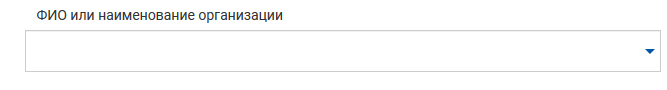 119034, г. Москва, ул Пречистенка, дом 32/1, стр. 8, ком. 15.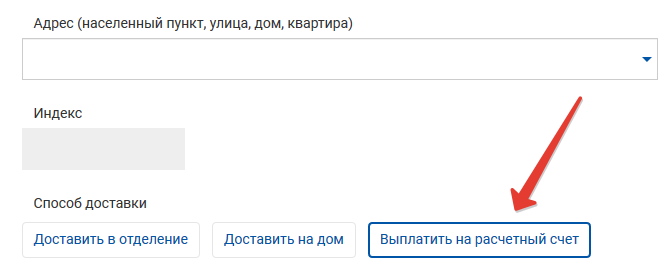 Заполните реквизиты:ИНН 7704447704
кор счет 30101810400000000555
в ПАО «Промсвязьбанк»
расчетный счет 40702810700000153399
БИК 044525555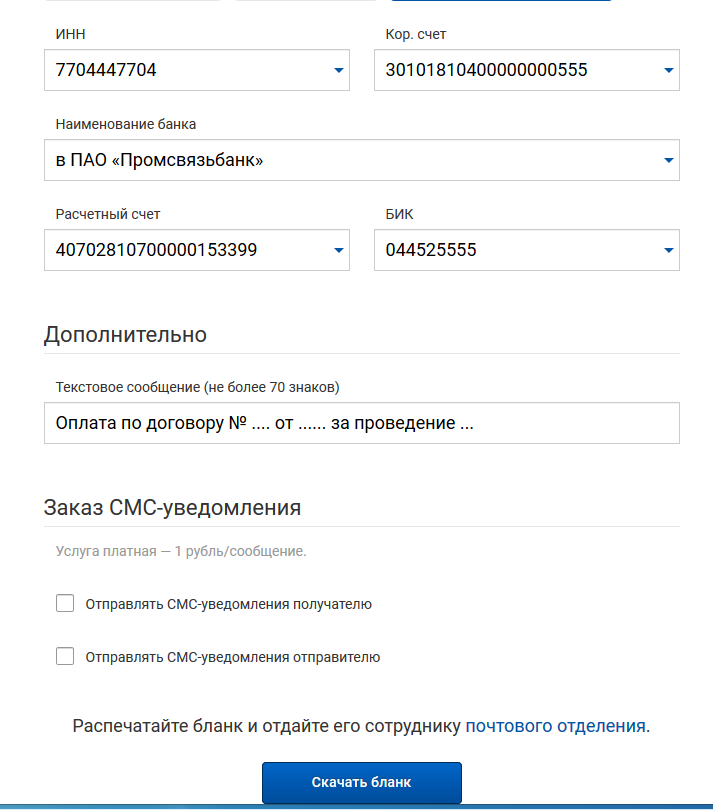 Оплатите по бланку в любом почтовом отделении.
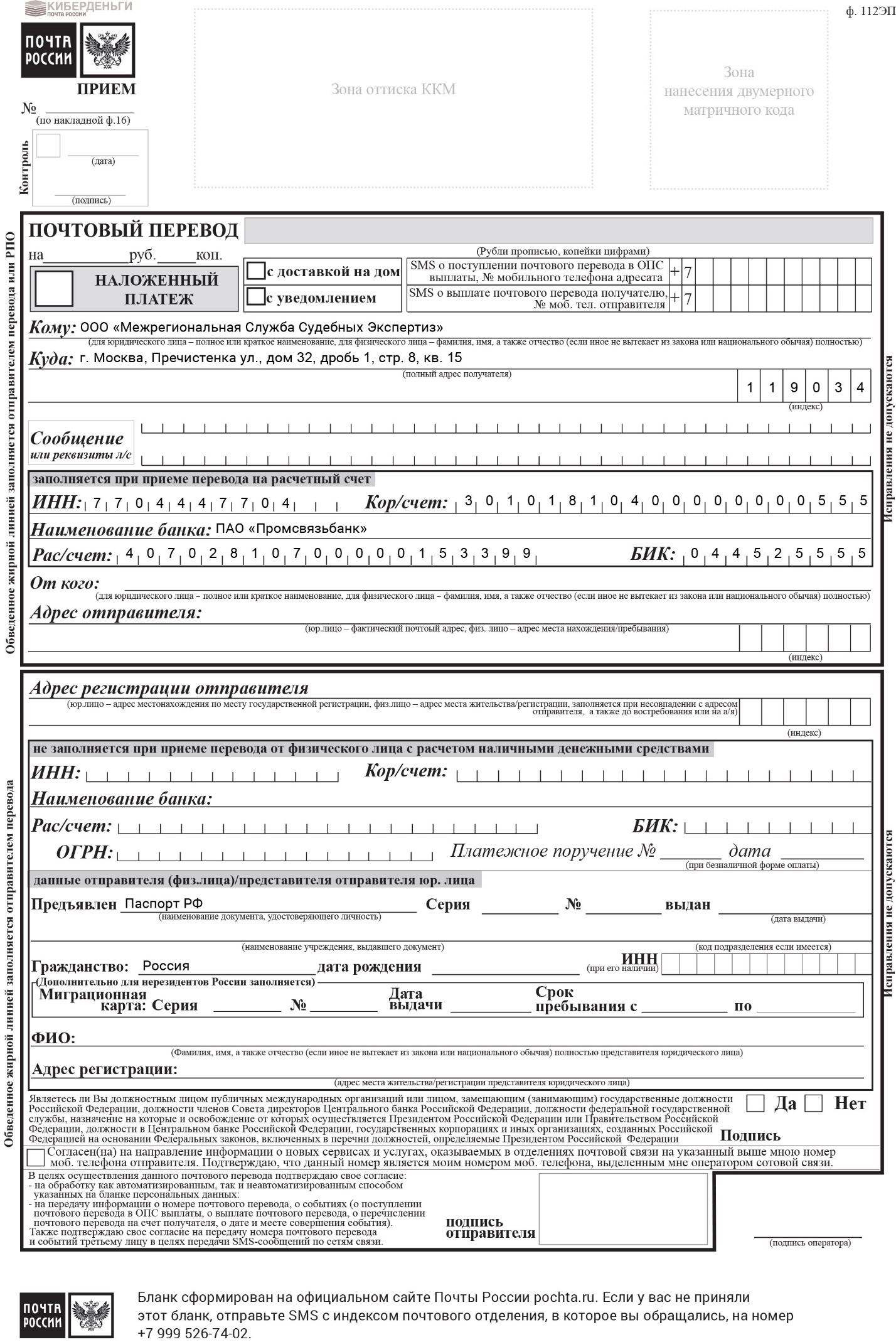 